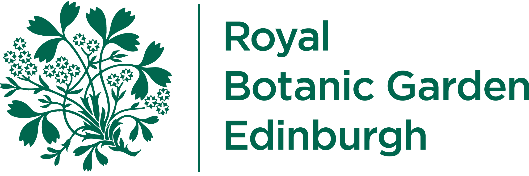 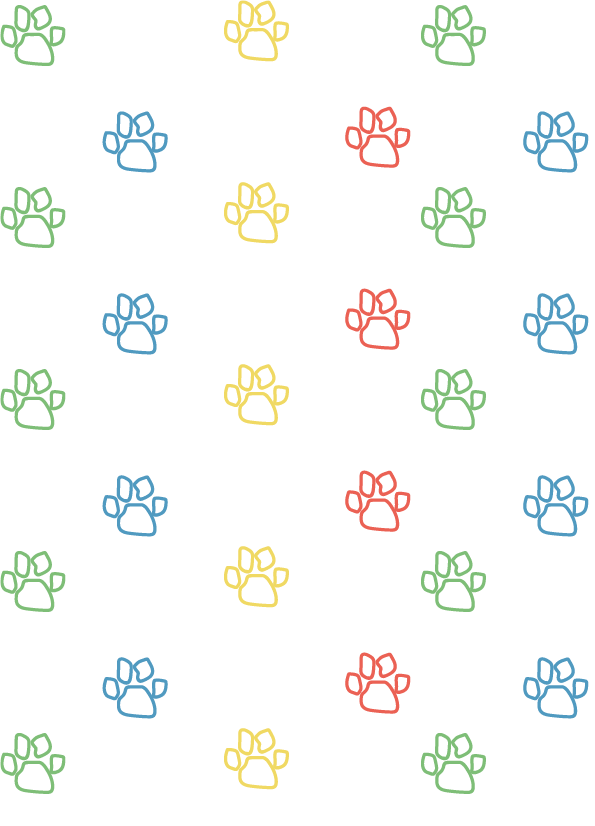 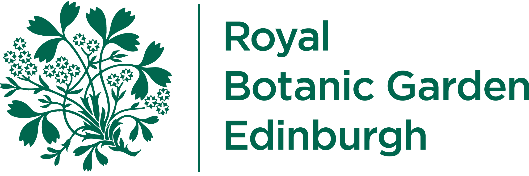 Teddy Bears’ Picnic:Name Badges and Certificates PackIf you wish to make a name badge for your children or award certificates after completing activities this pack has everything you need! Pack contents:Name BadgesPlant Care CertificateCaring for our Planet CertificateCaring for Myself CertificateTeddy Bear Guardian CertificateName BadgesIf you wish to make a name badge for your children print or photocopy this page and your pupils can cut out and colour in.  Plant Care Certificate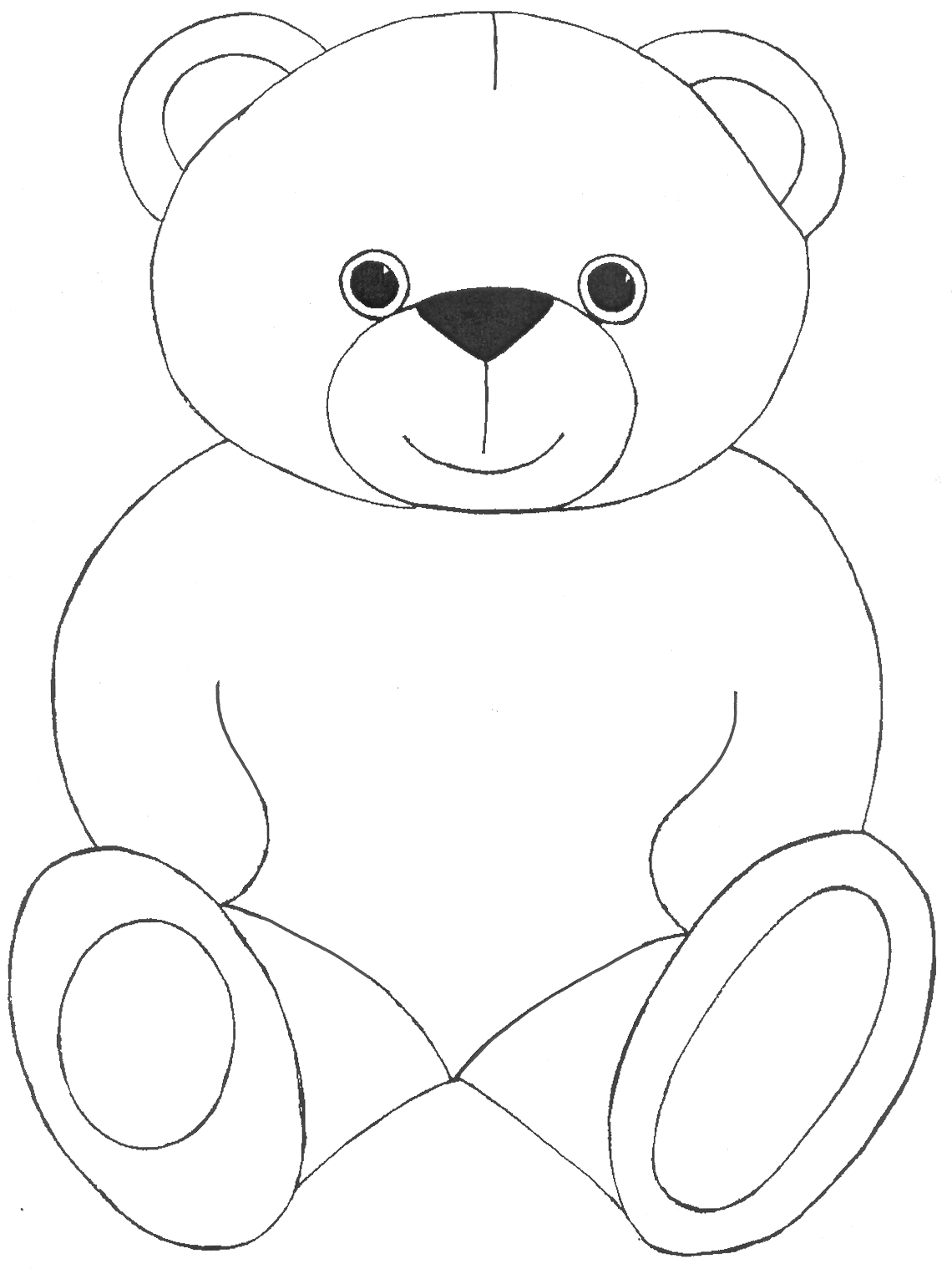 Caring for our Planet CertificateCaring for Myself CertificateTeddy Bear Guardian Certificate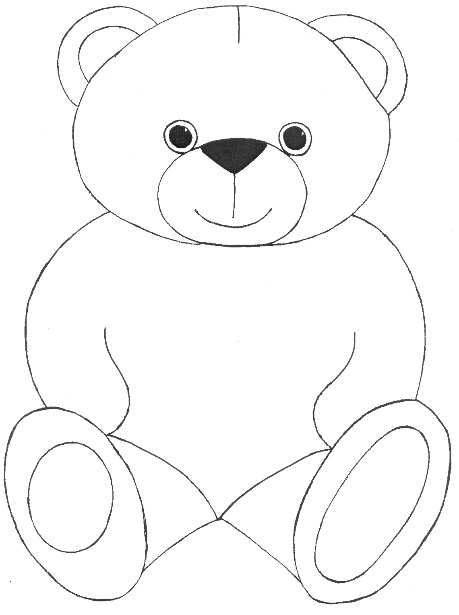 